Curriculum VitaeProfileDian Pratiwi was born in Purwokerto on December 21th 1989. I was accepted as an bachelor degree student in Korean Language and Culture Major at University of Indonesia in 2009.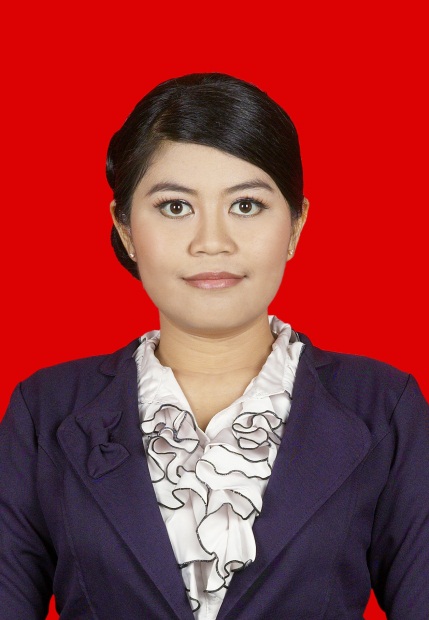 	While study at university, I was actived in many organization and various activities. Although lot of activities, I was listed on the top students, with good GPA of 3.51/4.00.I am fast learner, have good communication skill and broad interpersonal relationship. I could work both individually and team. Liked to learn new things and challenges. I had a good enthusiasm and high motivation, willing to cooperate with others, accelerate to learn, and need to produce best quality result.Personal InformationFull Name	: 	Dian PratiwiNickname	:	DP / Dee / 대빼Place / Date of Birth	:	Purwokerto / December 21th, 1989Nationality	: 	IndonesiaSex	: 	FemaleBlood Type 	:	BHeight / Weight	: 	163 / 64Marital Status	: 	SingleReligion	: 	MoslemCorrespondent Address	:	Pondokan Kos Putri Jln. H. Yahya Nuih, No. 1/7B Rt 02/Rw 01 Pondok Cina, Beji, Kota Depok, Jawa Barat - Indonesia 16424Permanent Address	: 	Jln. Beringin Perum Berkoh Indah Blok B1 Rt 02 /Rw 05 No.129 Purwokerto, Banyumas, Jawa Tengah – Indonesia 53146ID No.	: 	3302246112890002Phone Number	: 	+62 87719424338 / +62 85894057161WhatsApp No.	:   +62 877 1942 4338Email	: 	deepe.aja12@gmail.comHobbies/Interest	: 	Teaching, Meeting people, Speak Up, Traveling, Swimming, Dancing, Watching Movie or Drama, Surfing Internet/On Line, Singing, ActingEducational BackgroundWork ExperienceOrganization ExperienceCampus Event / Activities ExperienceSpecial SkillsPaper / Mini ThesisTraining / WorkshopQualificationFast LearnerCommunicativeHard-workingHighly motivatedHonest and ResponsibleAble to work in group or teamAble to work under any kind of pressure and deadlinesAchievementReferenceFurther more information, you should get information below :Name 	: 	천세익 or Mr. David Chun Jay BeePosition 	: 	Marketing Manager – Overseas Division of Indonesia, 	PT C & Steel Co., Ltd. Seoul - Korea. Mobile 	: 	+82 7088 101 948 / +82 10 5059 6077Email 	: 	dklion87@gmail.comNo.Education LevelEducational InstanceYear1Elementary SchoolSDN Lodoyong 02 Ambarawa, Semarang1995 – 20012Junior High SchoolSMP Negeri 6 Purwokerto, Banyumas2001 – 20043Senior High SchoolSMA Bruderan Purwokerto, Banyumas2004 – 20074UniversityUniversitas Indonesia, Depok { Bachelor Degree - Korean Language and Culture, Faculty of Humanities –    University of Indonesia }2009 – 20135Institute, BrevetTax Centre - University of Indonesia, Depok{ Brevet A & B }2012 – 20136CoursesENTER (English Center),Depok { Basic – Intermediate }May 2013 and Feb 2015Pyramid English Course, Pare – Kediri{ Basic – Intermediate }March – April 2015RnB Course, Pare – Kediri{ Native Class }April 2015KRESNA, Pare – Kediri{ Grammar Class – Helping Program 5 & 6 }April 2015PEACE (Pare English Application Center),             Pare – Kediri{ Active Speaking Class }April 2015ELFAST, Pare – Kediri{ Confidence and Speaking Therapy Class }April – May 2015Abdul and The Theory, Pare – Kediri{ Contract English Therapy }May – July 2015 AndJanuary –April 20168 February 2017The Freelance Korean Interpreter of Meeting “Mutual Cooperation between PMA (Indonesian-Korean General Contractor) and PT TELKOM Indonesia” in Best Western Premier Hotel, Jakarta -Indonesia.January 2017 - PresentIndonesian Language (Bahasa) Private Teacher at IndoLes Private Course (www.indolesprivate.com) in around Jakarta.13 December 2016The Freelance Korean Interpreter of Discussion “Mutual Cooperation on Broadcasting Industry” between Komisi Penyiaran Indonesia (KPI) Lembaga Negara Independen, Indonesia and Korea Communications Commission (KCC) in Sari Pan Pacific Hotel, Jakarta -Indonesia.6 December 2016The Freelance Korean Interpreter of Welcome Ceremony and Business Trip between GangWon Province Government, South Korea and DKI Jakarta Province Government in Jakarta -Indonesia.30 Nov~3 Dec 2016The Freelance Korean Interpreter and Guide of Korean Exhibitor – MyungSung International, Hall B at Pamerindo Indonesia Trade Event “MANUFACTURING INDONESIA 2016” in Jakarta International Expo (JIExpo) Kemayoran  – Indonesia.19~22 October 2016The Freelance Korean Interpreter of Exhibitor - Busan Techno Park (Stand Booth), Hall B Jakarta Convention Center (JCC – Senayan) and Buyer’s Matching Interpreter in Busan Pavilion at Hospital Expo 2016 in JCC Senayan – Indonesia.12~16 October 2016The Freelance Korean Interpreter and Guide of Korean Buyer Team from Indonesian Embassy in Korea at Trade Expo Indonesia (TEI) in Jakarta International Expo (JIExpo) Kemayoran – Indonesia.5~8 October  2016The Freelance Korean Interpreter and Staff of K–Content Expo Indonesia 2016 (Specialization in Game n Game – KGame Pavilion). KOCCA Proudly Presents at Indonesia Convention Exhibition (ICE) BSD City, Tangerang.September 2016 – PresentKorean Language Teacher at Labschool Cibubur –Senior High School Extracurricular Program (1–2 Grade), Cibubur.September 2016The Freelance Korean Interpreter and Training Instructur of Project Grand Opening Market at Head Office GS Retail – Jakarta and GS Supermarket – Cibubur. (Groceries Department)August 2016 – PresentKorean Language Instructure to Indonesian blue collar workers employed overseas at BNP2TKI, Ciracas – Jakarta Timur. ( G to G Program )January – April 2016Assistant English Teacher at Abdul and the Theory (English Course at English Village) Pare – KediriNovember 2014Korean Interpreter (Freelance) at SCTV Tower, Jakarta. (Meeting Project about Website Online)September 2014The Freelance Korean Interpreter of Survey Project at Garment Factory, Bandung.                     ( BUMN and Korean Government Project )August 2014 – February 2015Freelance – Surveyor, Caller, Notes (of a meeting), and Interviewer at Consultant and Research Company, Jakarta.                                  { MarkPlus, Inc. and Morrigan Services } March – August 2014Marketing and Assistant Manager, Overseas Division of Indonesia at PT C & Steel Co., Ltd. Seoul – Korea and Jakarta – Indonesia.2013The Freelance Project of Korean Interpreter at PT Taejin Perkasa (Korean Company), Jakarta.2012 – 2013Korean Language Teacher at Budi Utomo Junior High School – Effective Class (1–3 Grade), Depok.2012 – PresentFreelance Korean Interpreter and Guide for Korean Tourist or Expatriate in Jakarta (Jabodetabek) and Bandung, West Java.2012Marketing Sales (Freelance) at CV. Intan Production in Bali, Indonesia.2011 – PresentFreelance Bahasa Private Teacher. Tutoring Indonesian Language for Foreigner (Korean and Japanese) at Depok and Jakarta.2010 – PresentFreelance Korean Language Private Teacher for Indonesian at Depok and Jakarta.2012 – PresentMember of IMADA (Ikatan Mahasiswa Djakarta). IMADA is Student Association in Jakarta.2009 – 2013Member of Korean Language and Culture Student Organization at Faculty of Humanities in UI.2009 – 2013Member of Clubban (Club Banyumasan). Clubban is Banyumas Student Community in Universitas Indonesia.2009 – 2012Member of UKM Teater UI (Theater Community of UI).2009 – 2010Member of Lensa Massa FIB UI (Photography and Movie Community of FIB UI)2006 – 2007Member of Taekwondo Association in Purwokerto, Banyumas.2005 – 2006Member of Basket Ball Team at Bruderan High School.2004 – 2005Chief of Art and Sport Division (Student Council) at Bruderan High School.2002 – 2003Section of Scout Council at SMP N 6 Purwokerto (Public Junior High School).2013Secretary in social event of PPDJ II–3 (Pemuda Peduli Jakarta II–3) at IMADA (Ikatan Mahasiswa Djakarta), IMADA is Student Association in Jakarta.2013Senior Staff of Security Crew at Event – Korean Culture Day 2013 University of Indonesia.2012Treasurer of Junior Member of IMADA (Ikatan Mahasiswa Djakarta), IMADA is Student Association in Jakarta.2012Voluntary Tour Guide of Universitas Indonesia Open House 2013 (BKUI13) “Break Your Limit ”.2012Jobfair Coordinator of “MARAWIS” (Malam Raya Wisudawan FIB UI). MARAWIS is FIB UI Graduation Night Event.2011MC and Vice President of UI FEST. UI FEST is Theatrical Competition at University of Indonesia.2010 – 2012Secretary of Korean Culture Day 2012 at Event Korean Culture Day 2012 University of Indonesia2010Staff of Event Division FIB Carreer and Job Expo “ACTVOLUTION” at Event Carreer and Job Expo Faculty of Humanities University of Indonesia2010Team Manager of Table Tennis Contingent Faculty of Humanities at Event Olympiade University of Indonesia on Depok2010Staff of Budgeting and Sponsorship at Korean Culture Day 2010 at Korean Culture Day 2010 Event2010General Secretary and Actress of UI Theater Community Theatrical Performance at Event of OKK UI (Orientasi Kegiatan Kampus UI / New Student Orientation Campus Event)2010Staff of URBAN UI (UI-ers’ Road to Banyumas), a Campus Road to “School” Event (Senior High School in Banyumas, Central of Java)2009Junior Staff of Security Crew at Korean Culture Day 2009 Event2009Team Manager of Chess Contingent Faculty at ASTEROID UI Event (Sport Competition Campus UI)2009Chief of Decoration Team at Opening Event of OLIMBUD UI (Sport Olympiade at Faculty of Humanities, University of Indonesia)2009Crew of Football Competition Division at OLIMBUD UI Event (Sport Olympiade at Faculty of Humanities, University of Indonesia)Operating SystemWindows 98 / 2000 / XP / SevenOffice SoftwareMs. Office (Windows, Word, Excel, Power Point)Other SoftwareAdobe Photoshop, Internet, Web Design, Website, Corel DrawLanguage AbilityBahasa (Native), Javanese (Native), Korean (Good Active), English (Good Active), Balinese (Low), Sundanese (Low)2012 – 2013Under the title “How Different about Traditional and Modern Wedding for Korean People in Korea” published on e-Journal Library University of Indonesia.2015Special Event of Entrepreneur Workshop presented by UI Students cooperated with Indosat Company at The 4th UI Studentpreneurs Festival, Jakarta“Entrepreneurship Summit, Gala Dinner, and Awarding Night for The Winner of Business Plan Competition”.2013Open Lecture Prof. Toshiya Miyawaki (JIGYO Graduated Institute for Entrepreneurial Studies) “Cooperation Indonesia-Japan Company and Managerial Capability” from Center for Japanese Studies University of Indonesia and Japan Foundation.2013Workshop “(Social) Entrepreneurship: Indonesia, Youth, and Power” presented by BEM UI (Executive of UI Collage Students Organization) and PERTAMINAClosing Event: Center of Entrepreneurship.2013Workshop on Diplomatic Relations of Indonesia and Belarus presented by IKASSLAV“A New Sheet Towards a Better Relationship”. 2012Workshop of Motivation and Entrepreneurship by HIPMI (Himpunan Pengusaha Muda Indonesia). HIPMI is Young Entrepreneurship Association of IndonesiaWorkshop about how to get success with minimum capital for student and think out of safety zone.2012Workshop of Indonesia Youth Entrepreneur 2012 “Challenge and Opportunity to be Entrepreneur” and “Current and Future Trend on doing Business in Indonesia”.2012Workshop of Seeking New Perspectives in Relation between Indonesia and Poland presented by Embassy of the Republic of Poland Jakarta and Slavic & Russian Studies Faculty of Humanities UI.2012Workshop of Four Pillars Dissemination presented by DPD DI, MPR RI, and ILUNI FIB UI groups“Constitutional Role in Preserving Cultural and National Character”.2012Workshop of National Dialogue by Head of Middle East and Islamic Studies UI, Pergerakan Mahasiswa Islam Indonesia (PMII-Indonesian Islamic Students Movement), and the Ministry of Energy and Mineral Resources – Directorate General of Oil and Gas“Escorting fuel subsidy for the Benefit of the People; Encouraging Active Role of Students and Youth”.2011Workshop on Business Law Competition 2011 presented by Faculty of Law UI, Bank Indonesia, and PERTAMINA“Optimization and Petroleum Project Financing Legal Aspects of Banking of the National Sector through by Credit Syndication”.2004Survival Training and Leadership on the Mountain Slope presented by OSIS (Student Organization at Bruderan Catholic Senior High School).2004Survival Training of Scout presented by Scout Team at Senior High School.2002Survival Training of Scout presented by Scout Team at Junior High School.2010Second Champion of Art and Culture Dance Performance at Faculty of Humanities University of Indonesia, Jakarta.2009Contingent Delegation “Theater Actress” University of Indonesia Students Theater represented Indonesian University Students for Kenduri Theater Event at Stage of Wood Lands Library, Singapore.2006 – 2007Scholarship of Senior High School Students from Regional Goverment about 1 Year.2006Third Champion of POPDA Taekwondo Competition - Light Level Inter Senior High School Students, Banyumas Regency, Central of Java.2005Second Champion of Basket Ball Competition Students - InterLevel (All of Senior High School Delegation in Banyumas Regency), Central of Java.2003First Champion of Modeling Group Competition Students of 6 Purwokerto State Junior High School, Banyumas.2002First Champion of Poem Reading Competition Students of 6 Purwokerto State Junior High School, Banyumas.2001First Champion of Chess Competition Students at 6 Purwokerto State Junior High School, Banyumas.